Неделя молодежи и студенчествап. Марьиноиюнь 2023В рамках недели молодежи и студенчества, председателем Молодежного парламента Павлом  Шайтановым  была организована акция «Любимая Беларусь в сердцах молодежи». По окончании акции ребята попробовали себя в караоке «Любимые хиты молодежи».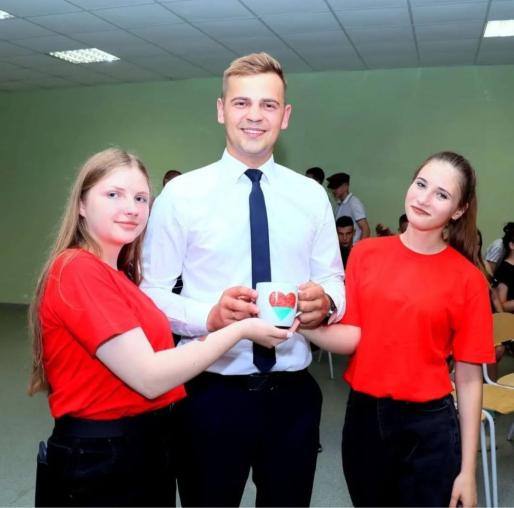 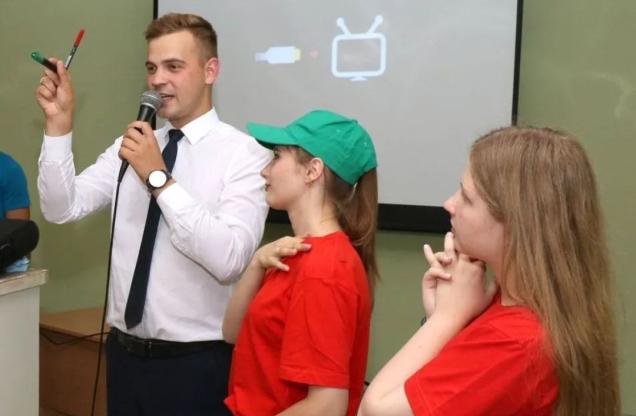 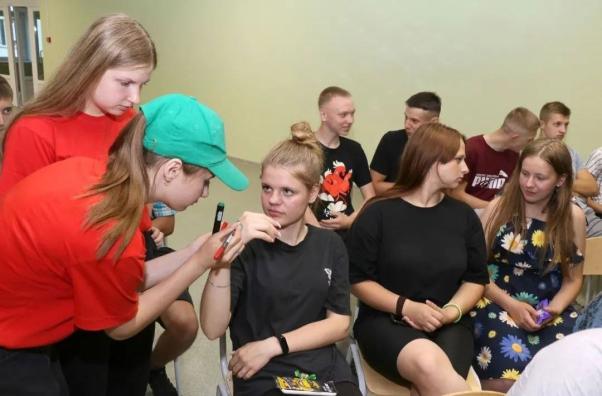 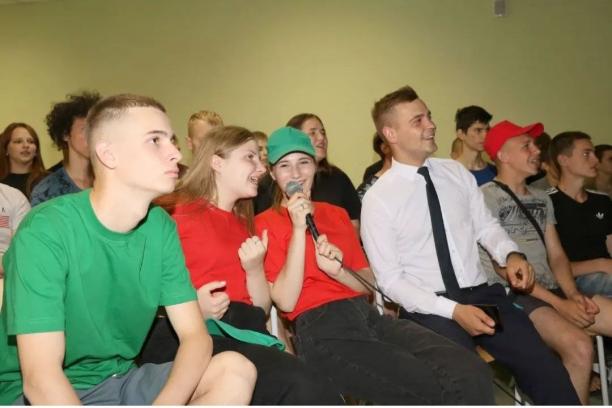 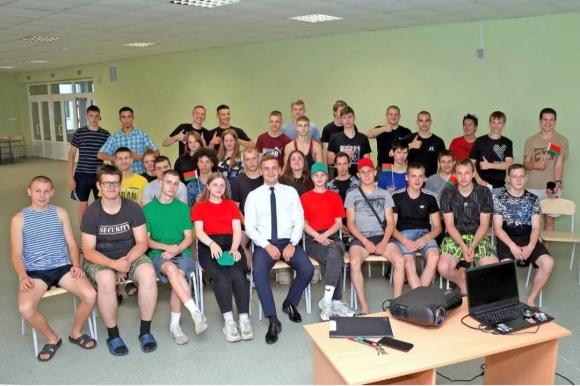 